                                        Brain Storm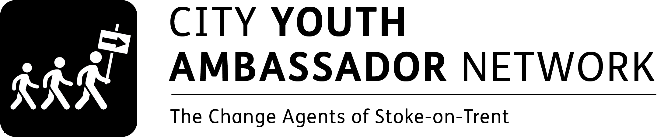 